Verbandsgemeinde Thalfang am Erbeskopf als Schulträger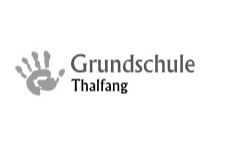 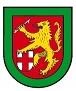 Saarstraße 754424 ThalfangAnmeldung zur Betreuenden Grundschule ThalfangWir melden unser Kind/unsere Kinder verbindlich das Schuljahr 2024/2025 wie folgt an:(Name, Vorname des Kindes/der Kinder)	Klasse (Anschrift und Wohnort)Bitte kreuzen Sie den Betreuungsblock Ihres Kindes/Ihrer Kinder an:  )* Eine Betreuung kann nur angeboten werden, wenn für den jeweiligen       Betreuungsblock mindestens 8 Kinder angemeldet werden.  Zur Personalplanung bitten wir um Angabe, an welchen Tagen Ihr Kind/Ihre Kinder die Betreuung benötigt/-en: Es werden monatliche Abschlagszahlungen erhoben. Jeweils zum Ende eines Schuljahres, im Monat August, wird eine Abrechnung der tatsächlichen Teilnahme am Mittagessen erfolgen.Bitte wählen Sie für Ihr Kind/Ihre Kinder die entsprechende Teilnahme am Mittagessen:Wir bitten um Rückgabe der Anmeldung an die       Grundschule Thalfang.Auskunft erteilt:Frau Beate Kimmling, 06504/9140-123, beate.kimmling@rathaus-thalfang.deBetreuungszeitenmonatlicher BeitragTeilnahmeBetreuungsblock 1)*12.15 Uhr bis 15.00 Uhr13.15 Uhr bis 15.00 Uhr40,00 €☐Betreuungsblock 2)*12.15 Uhr bis 16.30 Uhr13.15 Uhr bis 16.30 Uhr55,00 €☐MontagDienstagMittwochDonnerstagFreitagKeine Teilnahme am Mittagessen☐Mittagessen2mal wöchentlich50,00 €☐Mittagessen3mal wöchentlich57,00 €☐Mittagessen4mal wöchentlich63,00 €☐Mittagessen5mal wöchentlich70,00 €☐